Nótaí ón gCruinniú le Tuistí 7/9/16Naíonáin Bheaga 2016/17Leabhair: Labhair leis an múinteoir le fáil amach cén leabhair nach bhfuil ag do pháiste. Beimid ag tosú ar cuid acu go luath. Speak to the teacher if you’re not sure which books your child still needs. We’ll be starting work on some of them very soon.HSE/POD srl: Seolaigí ar ais na foirmeacha don HSE, Pupil online Database, Bellfield, Cead agus bileog eolais chomh luath is gur féidir.  Please send back all HSE forms, POD forms, Bellfield books,Permission forms and Information forms as soon as possible.Lón Sláintiúil: Níl milseáin, seacláid, criospaí, deochanna súilíneacha, barraí gráinnigh srl ceadaithe. Tá cosc iomlán ar cnónna agus aon tairgí a bhfuil cnónna iontu. Healthy Lunch policy: sweets, chocolate, crisps, fizzy drinks, cereal bars, yogurts with chocolate are not permitted. There is a blanket ban on nuts and products that contain nuts or are made in an environment that uses nuts.Coisirí: Nuair a bhíonn coisirí beaga ar scoil, bíonn cead ag na páistí leamhacháin, glóthacha agus grán rósta amháin a thógaint isteach. When we have small parties in school at end of term etc. The children may bring marshmallows, jellies and popcorn (Please note Manhattan Popcorn is made in an environment that produces nuts and is not permitted in school)T-léinte agus Grianghraif: Seol isteach dhá ghrianghraif do do pháiste ag aoiseanna difriúla agus t-léine don ealaín le do thoil. Please send in 2 photos of your child (1 as a baby and 1 as a toddler) and a t-shirt for art as soon as possible. Cártaí agus Cuirí: Níl cead cártaí Nollag nó cuirí do choisirí breithe a thabhairt amach sa scoil seachas má tá ceann do gach páiste sa rang. Christmas cards and birthday invitations may not be given out on school property unless there is one for every child. Please see the list of names of children in your child’s class sent home in September. Bréagáin:  Níl cead aon bhréagáin nó dathanna srl a thógaint isteach ar scoil. No toys or colours from home may be brought to school.Culaith Reatha: Ba cheart éadaí scoile a chaitheamh ar an Luan agus culaith reatha a chaiteamh ar an Máirt agus Aoine. Proper uniform should be worn on Mondays. The children have Hiphop on Tuesdays and PE on Fridays and so should wear tracksuits. Suitable footwear should be worn always as the kids spend 40mins on yard daily. Don’t forget suncream in warmer weather. Obair Bhaile: Tosóidh Obair bhaile tar éis Oíche Shamhna agus eagróidh Cáit cruinniú maidir leis níos congaraí don am. Homework will start after Halloween and Cáit will organise a meeting closer to the time. Scéim Coigiltis: Seol €1 isteach gach maidin Aoine más mian leat pairt a ghlacadh. If you would like to take part in the savings scheme, send in €1 on Friday mornings. Ranganna Gaeilge: seolfaidh an scoil téacs amach maidir le ranganna Gaeilge roimh dheireadh na míosa seo agus beidh fáilte síniú suas ag an oifig. The office will send a text out about Irish Classes for parents before the end of the month inviting you to sign up at the office. 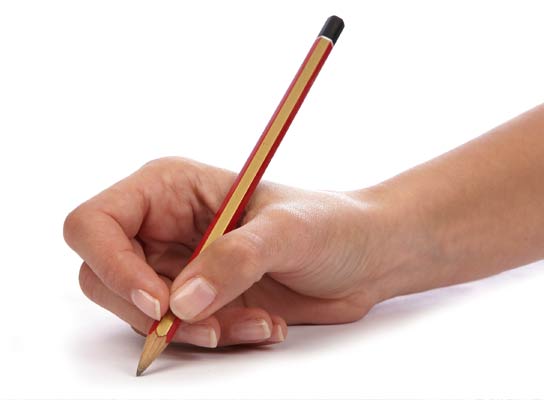 Bearradh ar pheann luaidhe: Tá an greim ceart ar pheann luaidhe an-tábhachtach. The correct pencil grip is very important. Check out these short videos to help your child. https://www.youtube.com/watch?v=DP5htYZ5jjQ	https://www.youtube.com/watch?v=ZIxUtwO29r8